Истец:__________________Адрес:__________________Ответчик:__________________Адрес:__________________Исковое заявление(О ненадлежащем исполнении жилищных и коммунальных услуг, выплате неустойки и возмещении морального вреда)Цена иска ____________С «___» _____ г. я проживаю (или являюсь, собственником квартиры) в доме, обслуживаемом ответчиком (ордер от ____ № _____, или договор от ____ № ____), или свидетельство о праве собственности от ____ № _____).Являясь исполнителем коммунальных услуг, ответчик, независимо от ведомственной принадлежности, формы собственности и организационно-правовой формы, обязан предоставить потребителю услуги, соответствующие по качеству условиям договора, обязательным требованиям стандартов, санитарных правил и норм, установленным нормативам, а также информации о коммунальных услугах согласно ст.4, 8-10 Закона РФ «О защите прав потребителей» и разделом V  Правил представления коммунальных услуг.В соответствии со ст.7 Закона РФ «О защите прав потребителей» потребитель так же имеет право на то, чтобы коммунальные услуги были безопасны для его жизни, здоровья, окружающей среды, а также не причиняли вреда его имуществу.Потребительские свойства и режим предоставления услуг должны соответствовать установленным нормативам (указать нужное):а) по теплоснабжению – температуре воздуха в жилых помещениях при условии выполнения мероприятий по утеплению помещений согласно действующим нормам и правилам;б) по электроснабжению – параметрам электрической энергии по действующему стандарту;в) по холодному и горячему водоснабжению – гигиеническим требованиям по свойствам и составу подаваемой воды, а также расчетному расходу воды в точке разбора;г) по канализации – стандартам отведения сточных вод;д) по газоснабжению – правилам безопасности в газовом хозяйстве.По договору найма (на обслуживание) я свои обязанности исполняю – своевременно плачу за коммунальные услуги. Ответчик свои обязанности исполняет ненадлежащим образом.Ненадлежащее исполнение выразилось в том, что _______________________________.Моя претензия от ____________________________ об устранении недостатков в срок до __________________________ ответчиком оставлена без удовлетворения (частично удовлетворена).На основании изложенного и руководствуясь ст. 14, 27-31 Закона «О защите прав потребителей», правилами предоставления коммунальных услуг ПРОШУ суд обязать ответчика в срок, установленный судом:а) безвозмездно своими силами и средствами устранить недостатки при оказании коммунальных услуг: _______________________;б) возместить мне убытки в сумме ___________________________ рублей;Приложения:Исковое заявление для ответчика;Копия претензии и доказательства ее отправки;Копии актов, заключений (если имеются).Копии документов, подтверждающих расходы.Копия квитанции об оплате жилищных и коммунальных услуг.ВНИМАНИЕ! Бесплатно скачивая документы с сайта Суд.Гуру, Вы дополнительно получаете возможность на  бесплатную юридическую консультацию!  Всего 3 минуты вашего времени:Достаточно набрать в браузере http://sud.guru/, задать свой вопрос в окошке на страницах сайта и наш специалист сам перезвонит вам и предложит законное решение проблемы!Странно... А почему бесплатно? Все просто:Чем качественней и чаще мы отвечаем на вопросы, тем больше у нас рекламодателей. Грубо говоря, наши рекламодатели платят нам за то, что мы помогаем вам! Пробуйте и рассказывайте другим!
*** P.S. Перед печатью документа данный текст можно удалить..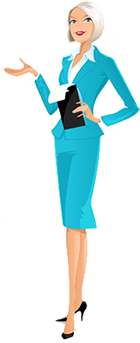 